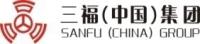 三福（中国）集团--福建省鸿福化纤实业有限公司招 聘一、企业介绍：福建省鸿福化纤实业有限公司，系港商独资企业，隶属三福（中国）集团。地处泉州市鲤城区南环路江南工业区，占地面积约100亩。公司主要生产绵纶丝，持续不断的技术研发投入，与世界行业巨头、科研机构进行广泛交流与合作，在高速纺、超弹性纤维、异型丝等功能性、差别化领域研发更多业界领先的产品。现因扩大生产规模，诚聘有志贤才加盟，共创美好未来。二、招聘岗位：三、公司福利：1、员工享有法定节假日；2、公司为员工办理医社保（医疗、养老、工伤、生育）； 3、员工入职满半年可享有婚丧假及婚丧礼金；4、员工工龄奖金150-600元/月，最高可达7200元/年；5、每年6-9月，按相关规定给予发放高温补贴，视岗位50-200元/月；6、每月满勤有满勤奖金200元，夜班有夜班补贴，小夜10元/天，大夜30元/天；7、公司注重员工专业技能的提升，定期举行技能竞赛，并对优秀员工进行表彰，颁发荣誉证书，奖金鼓励；8、在管理上注重绩效考核，每月进行绩效考核，对工作表现优秀的员工予以奖励，并作为晋升的依据；9、公司设有福利性食堂，宽敞卫生的用餐环境；10、员工宿舍宽敞整洁，3-4人/间，配有卫生间、阳台，热水器、空调、风扇等，夫妻进厂提供夫妻房；11、为职工子女就学安全便利，公司有校车接送；12、不定期举办员工学习座谈会，听取员工的心声和建议；13、三八节、中秋节、端午节等节日，公司会给员工发放节日礼品，并举办相关趣味活动；每季度会为员工发放生日礼品。四、联系人及电话：固话68277578 /15959598156（施小姐）/ 15959591685（孔先生）。五、工作地址：泉州市鲤城区南环路1005号、泉州市水果批发市场附近，三福（中国）集团内。六、乘车路线：泉州市区乘坐23、29、41、201路公交车，或乘坐南安专线、安溪专线的汽车到高新科技园站下车即到（南环路与笋江路交叉口，海天汽车城对面）。序号招聘岗位人数岗位要求薪资待遇1操作工（纺丝、加弹、织染）125名初中学历，年龄18-35周岁，男女不限，无色盲。不限经验，肯学即可，能适应倒班。3800-4500元/月，8小时3班倒，空调车间恒温恒湿，月休2-4天。2包装工6名年龄18-45周岁，男性，无色盲，能吃苦耐劳。3500-4500元/月，8小时2班倒，月休2-4天。3过磅员1名年龄18-35周岁，女性，中专及以上学历，懂基本办公软件操作，有相关工作经验者优先。3500-4500元/月，8小时2班倒，月休2-4天。4维修工16名中专及以上学历，维修相关专业，有相关工作经验者优先。3800-5000元/月，8小时，月休2-4天。5设备工程师2名年龄25-45周岁，中专及以上学历，机电一体化、机电、电气专业，持有电工证，三年以上同行业设备维修工作经验。薪资面议。6行政文员1名年龄20-35周岁，大专及以上学历，行政管理相关专业，熟悉办公软件操作，应届毕业生优先。3000-3500元/月，8小时工作制，周休1天。